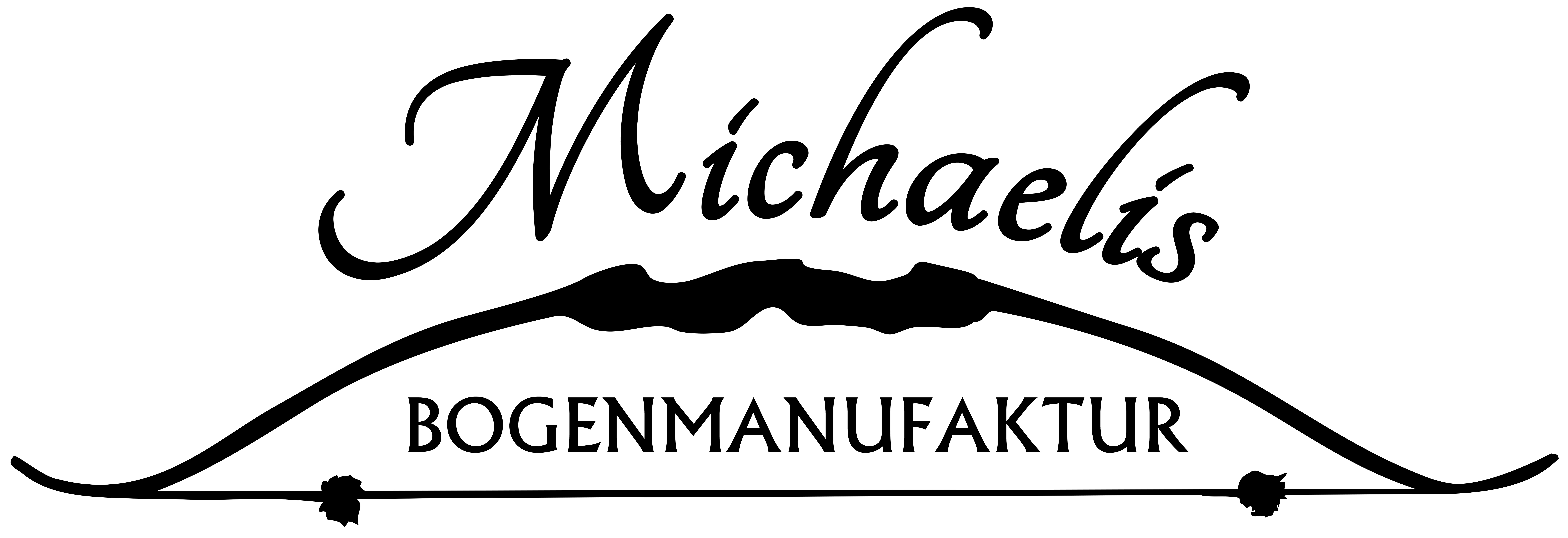                            PreislisteAntilope/ Gazelle Basismodell 18“ Mittelteil                            Saraifo Griffholz: 1500,-€ Antilope/ Gazelle Basismodell 18“ Mittelteil                 stabilisiertes Holz: 1985,-€20“ Mittelteil						 Aufpreis: 125,-€Daumenauflage:				 	 Aufpreis: 215,-€handgravierte WA-Schrauben:     		Aufpreis: 350,-€	individuelle Handanpassung:  			Aufpreis: 270,-€Shock Absorbing System (SAS)		Aufpreis: 250,-€Limidet Edition Confolens				       2500,-€Dark Pearl 				                                  5990,-€Sika (einteiliger Hybrid)	   				 850,-€Bogenköcher Leder					145,00 €Bogenköcher Holz in Griffoptik			175,00 €Basismodell mit 18“ Mittelteil
freie Holzauswahl, Zuggewicht, Länge, Overlays, Messing
WA SchraubenBasismodell mit 18“ Mittelteil
freie Holzauswahl, Zuggewicht, Länge, Overlays, Messing
WA Schrauben